Rev 03/10/2020	Original issued by Designer to Contractor; Copy to Northwest Project Manager	Adapted from State of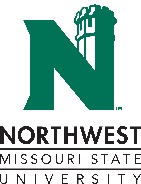 	Response by Contractor to Northwest Project Manager; Copy to Designer	Missouri OA FMDC	Completed ORIGINAL:  FILE/A-E #3NORTHWEST MISSOURI STATE UNIVERSITYCAPITAL PROGRAMSDESIGNER’S SUPPLEMENTAL INSTRUCTIONS (DSI)NORTHWEST MISSOURI STATE UNIVERSITYCAPITAL PROGRAMSDESIGNER’S SUPPLEMENTAL INSTRUCTIONS (DSI)PROJECT NUMBERPROJECT NUMBERNORTHWEST MISSOURI STATE UNIVERSITYCAPITAL PROGRAMSDESIGNER’S SUPPLEMENTAL INSTRUCTIONS (DSI)NORTHWEST MISSOURI STATE UNIVERSITYCAPITAL PROGRAMSDESIGNER’S SUPPLEMENTAL INSTRUCTIONS (DSI)DSI NUMBERDATETO:TO:PROJECT TITLEPROJECT TITLEPROJECT TITLETO:TO:LOCATIONLOCATIONLOCATIONDRAWING REFERENCEDRAWING REFERENCESPECIFICATION REFERENCESPECIFICATION REFERENCESPECIFICATION REFERENCEThe Work shall be carried out in accordance with the following Supplemental Instructions issued in accordance with the Contract Documents without change in Contract Amount or Contract Time.  Prior to proceeding in accordance with these Instructions, the Contractor shall indicate acceptance of these Instructions for minor Change to the Work as consistent with the Contract Documents and return the original to the Designer.The Work shall be carried out in accordance with the following Supplemental Instructions issued in accordance with the Contract Documents without change in Contract Amount or Contract Time.  Prior to proceeding in accordance with these Instructions, the Contractor shall indicate acceptance of these Instructions for minor Change to the Work as consistent with the Contract Documents and return the original to the Designer.The Work shall be carried out in accordance with the following Supplemental Instructions issued in accordance with the Contract Documents without change in Contract Amount or Contract Time.  Prior to proceeding in accordance with these Instructions, the Contractor shall indicate acceptance of these Instructions for minor Change to the Work as consistent with the Contract Documents and return the original to the Designer.The Work shall be carried out in accordance with the following Supplemental Instructions issued in accordance with the Contract Documents without change in Contract Amount or Contract Time.  Prior to proceeding in accordance with these Instructions, the Contractor shall indicate acceptance of these Instructions for minor Change to the Work as consistent with the Contract Documents and return the original to the Designer.The Work shall be carried out in accordance with the following Supplemental Instructions issued in accordance with the Contract Documents without change in Contract Amount or Contract Time.  Prior to proceeding in accordance with these Instructions, the Contractor shall indicate acceptance of these Instructions for minor Change to the Work as consistent with the Contract Documents and return the original to the Designer.DESCRIPTION OF CHANGEDESCRIPTION OF CHANGEDESCRIPTION OF CHANGEDESCRIPTION OF CHANGEDESCRIPTION OF CHANGEATTACHMENTSATTACHMENTSATTACHMENTSATTACHMENTSATTACHMENTSISSUED BY:  DESIGNERISSUED BY:  DESIGNERISSUED BY:  DESIGNERISSUED BY:  DESIGNERISSUED BY:  DESIGNERSIGNATURE:SIGNATURE:DATEDATEDATEACCEPTED BY:  CONTRACTORACCEPTED BY:  CONTRACTORACCEPTED BY:  CONTRACTORACCEPTED BY:  CONTRACTORACCEPTED BY:  CONTRACTORSIGNATURE:SIGNATURE:DATEDATEDATERECEIVED BY:  NORTHWEST PROJECT MANAGERRECEIVED BY:  NORTHWEST PROJECT MANAGERRECEIVED BY:  NORTHWEST PROJECT MANAGERRECEIVED BY:  NORTHWEST PROJECT MANAGERRECEIVED BY:  NORTHWEST PROJECT MANAGERSIGNATURESIGNATUREDATEDATEDATE